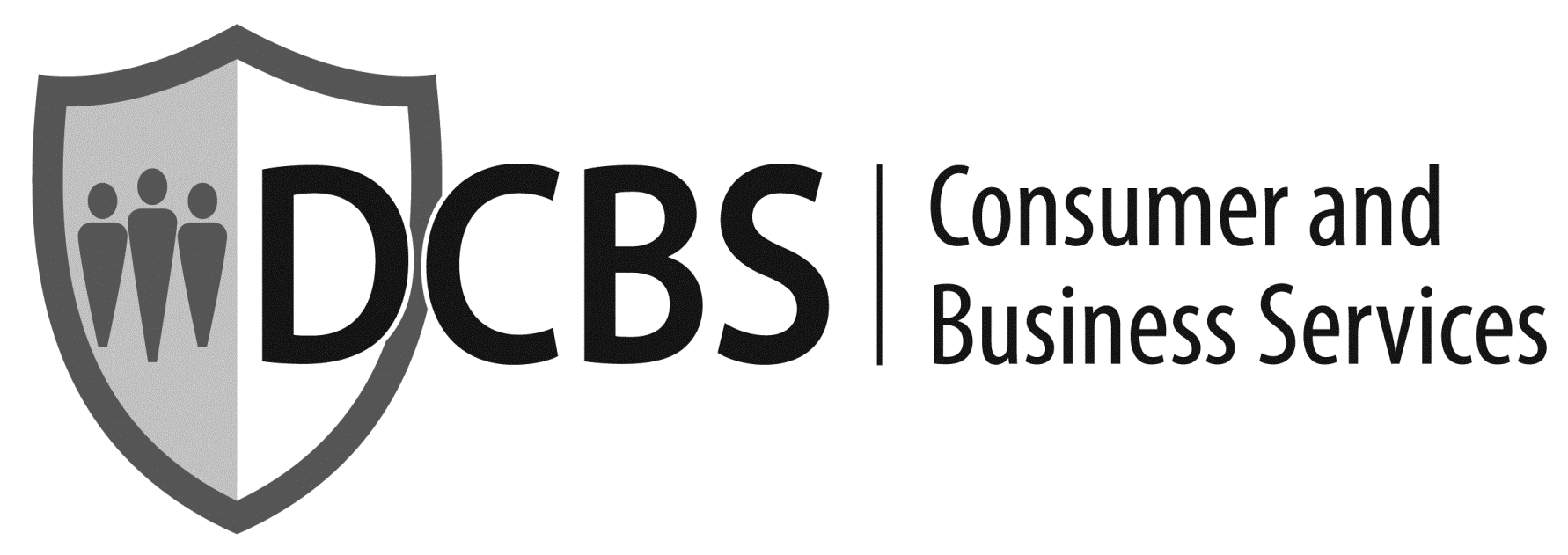 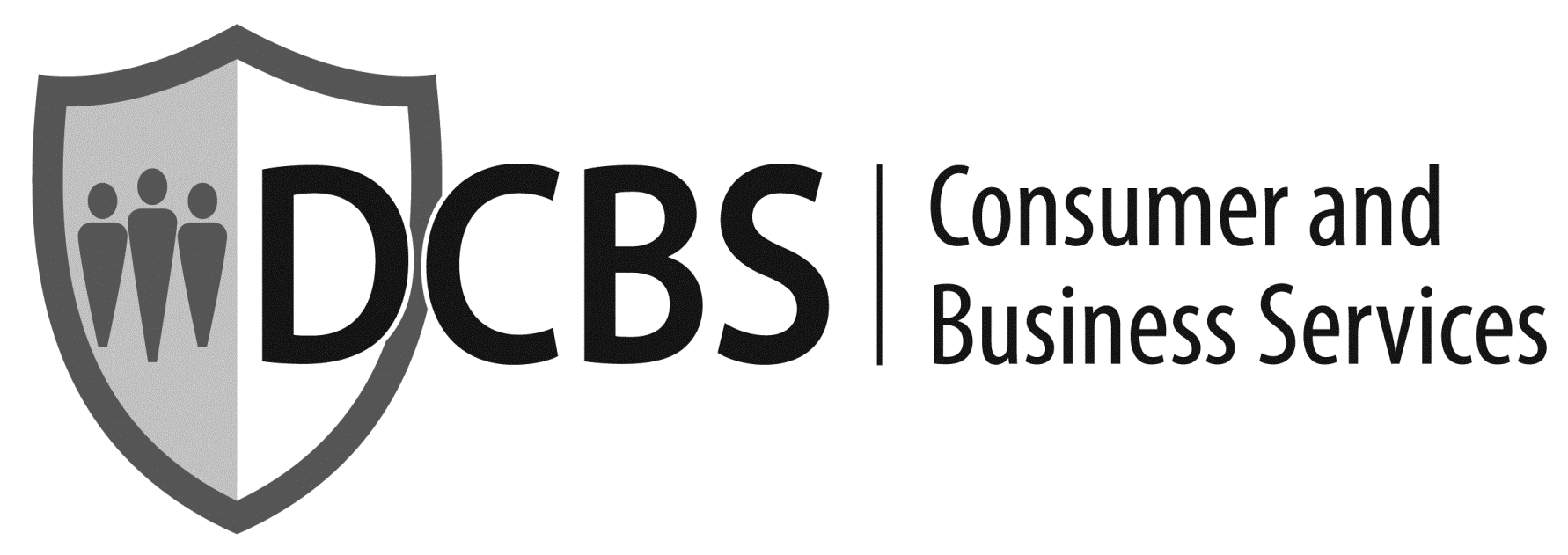 For immediate release:			         Contact information:Jan. 15, 2020	Leah Andrews, Director of Communications                                                                                 503-302-8966                                                                                 leah.k.andrews@oregon.govLori Graham appointed interim administrator of the Oregon Building Codes Division(Salem) –Lori Graham has been appointed as the interim administrator for the Oregon Building Codes Division by the Department of Consumer and Business Services, of which building codes is a part. Building Codes Division Director, Mark Long, announced his resignation recently to pursue a new career opportunity. “Lori is a strong team builder with 20 years’ experience in building code issues,” said Lou Savage, acting director of DCBS. Graham began her career in the building code industry in 1993 working with accessibility and plumbing codes at the Washington State Building Code Council.  In that role, she worked with the United States Department of Justice to establish the first building code in the nation to be certified as equivalent to Title III of the Americans with Disability Act Accessibility Guidelines. In 1998, Graham joined the Portland Bureau of Development Services focusing on building codes and land use policy and was the liaison to the legislature for building code issues. She was with the Portland Bureau of Development Services for 10 years before joining the Oregon Building Codes Division to manage the ePermitting program. She later became the policy manager for the Policy and Codes Program. Graham was with building codes for 5 years before accepting her current position as Operations Division Manager with the Workers’ Compensation Division in 2013.“I’m honored to work with the highly-skilled team at the Building Codes Division to facilitate a successful transition,” said Graham. Graham will serve as the interim administrator until the permanent administrator has been hired. She will not seek the position. ###About BCD: The Building Codes Division adopts statewide construction standards, which ensure a uniform and predictable regulatory environment in Oregon. For more information,visit www.oregon.gov/bcd.About DCBS: The Oregon Department of Consumer and Business Services is Oregon’s largest business regulatory and consumer protection agency. For more information, go to www.dcbs.oregon.gov. Follow DCBS on Twitter: twitter.com/OregonDCBS. Receive consumer help and information on insurance, mortgages, investments, workplace safety, and more. 